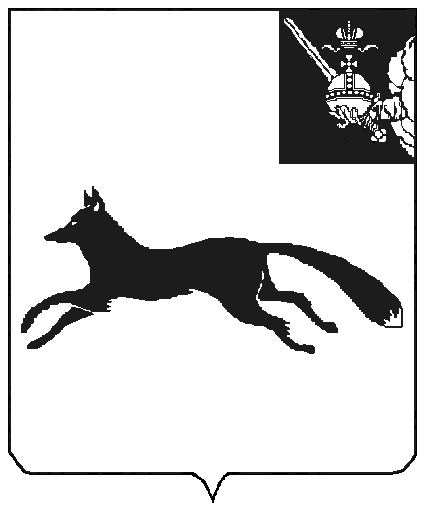 АДМИНИСТРАЦИЯ ТОТЕМСКОГО МУНИЦИПАЛЬНОГО ОКРУГАПОСТАНОВЛЕНИЕОт                                                                                            № г. ТотьмаО внесении изменений в постановлениеадминистрации Тотемского муниципального округаот 13 апреля 2024 года № 447Руководствуясь ст. 42 Устава Тотемского муниципального округа Вологодской области, ПОСТАНОВЛЯЕТ:1. Внести изменения в административный регламент предоставления муниципальной услуги по выдаче разрешения на ввод объекта в эксплуатацию, утвержденный постановлением администрации Тотемского муниципального округа от 13 апреля 2024 года № 447:1.1. Пункт 2.6.4 дополнить подпунктом «з» следующего содержания: «з) при вводе в эксплуатацию объекта капитального строительства, в отношении которого в соответствии с Федеральным законом «Об особенностях оформления прав на отдельные виды объектов недвижимости и о внесении изменений в отдельные законодательные акты Российской Федерации» государственный кадастровый учет и (или) государственная регистрация прав не осуществляются.».1.2. Подпункт «б» пункта 2.6.4 дополнить словами «, за исключением ввода в эксплуатацию объекта капитального строительства, в отношении которого в соответствии с Федеральным законом «Об особенностях оформления прав на отдельные виды объектов недвижимости и о внесении изменений в отдельные законодательные акты Российской Федерации» государственный кадастровый учет и (или) государственная регистрация прав не осуществляются.».1.3. Абзацы третий - пятый пункта 2.13 исключить.1.4. Абзац второй пункта 5.5.3 исключить.2. Настоящее постановление вступает в силу после официального опубликования в приложении в газете «Тотемские вести», подлежит размещению на официальном сайте Тотемского муниципального округа.Глава Тотемского муниципального округа        			       С.Л. Селянин